§4202.  Critical incident stress management teams1.  Information confidential.  Except as provided in subsection 2, all proceedings, communications and records, including, but not limited to, information concerning the identity of a person seeking or being furnished assistance, connected in any way with the work of a critical incident stress management team, including critical incident stress management peer support persons, are confidential and are not subject to compulsory legal process or otherwise discoverable or admissible in evidence in any civil action unless the confidentiality is waived by the affected person.  Statistical data not identifying a person seeking the assistance of a critical incident stress management team must be made available for statistical evaluation and may not be made available for any other purpose.[PL 2019, c. 89, §6 (AMD).]2.  Mandatory disclosure of information.  Unless protected by a privilege of law recognized by this State, a member of a critical incident stress management team must disclose to appropriate federal, state or local government agencies or law enforcement agencies the following types of information:A.  An admission by a person seeking the assistance of the critical incident stress management team that the person has committed a crime;  [PL 2009, c. 289, §1 (NEW).]B.  A disclosure of information by a person seeking the assistance of a critical incident stress management team that must be reported pursuant to any applicable law; or  [PL 2009, c. 289, §1 (NEW).]C.  A disclosure of information by a person seeking the assistance of a critical incident stress management team that would lead one to reasonably think that the person seeking assistance is a danger to that person or to another person.  [PL 2009, c. 289, §1 (NEW).]Information disclosed under this subsection is no longer confidential unless it is otherwise designated confidential by statute.[PL 2009, c. 289, §1 (NEW).]SECTION HISTORYPL 2009, c. 289, §1 (NEW). PL 2019, c. 89, §6 (AMD). The State of Maine claims a copyright in its codified statutes. If you intend to republish this material, we require that you include the following disclaimer in your publication:All copyrights and other rights to statutory text are reserved by the State of Maine. The text included in this publication reflects changes made through the First Regular and First Special Session of the 131st Maine Legislature and is current through November 1. 2023
                    . The text is subject to change without notice. It is a version that has not been officially certified by the Secretary of State. Refer to the Maine Revised Statutes Annotated and supplements for certified text.
                The Office of the Revisor of Statutes also requests that you send us one copy of any statutory publication you may produce. Our goal is not to restrict publishing activity, but to keep track of who is publishing what, to identify any needless duplication and to preserve the State's copyright rights.PLEASE NOTE: The Revisor's Office cannot perform research for or provide legal advice or interpretation of Maine law to the public. If you need legal assistance, please contact a qualified attorney.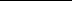 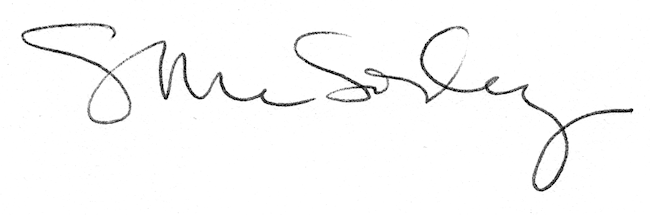 